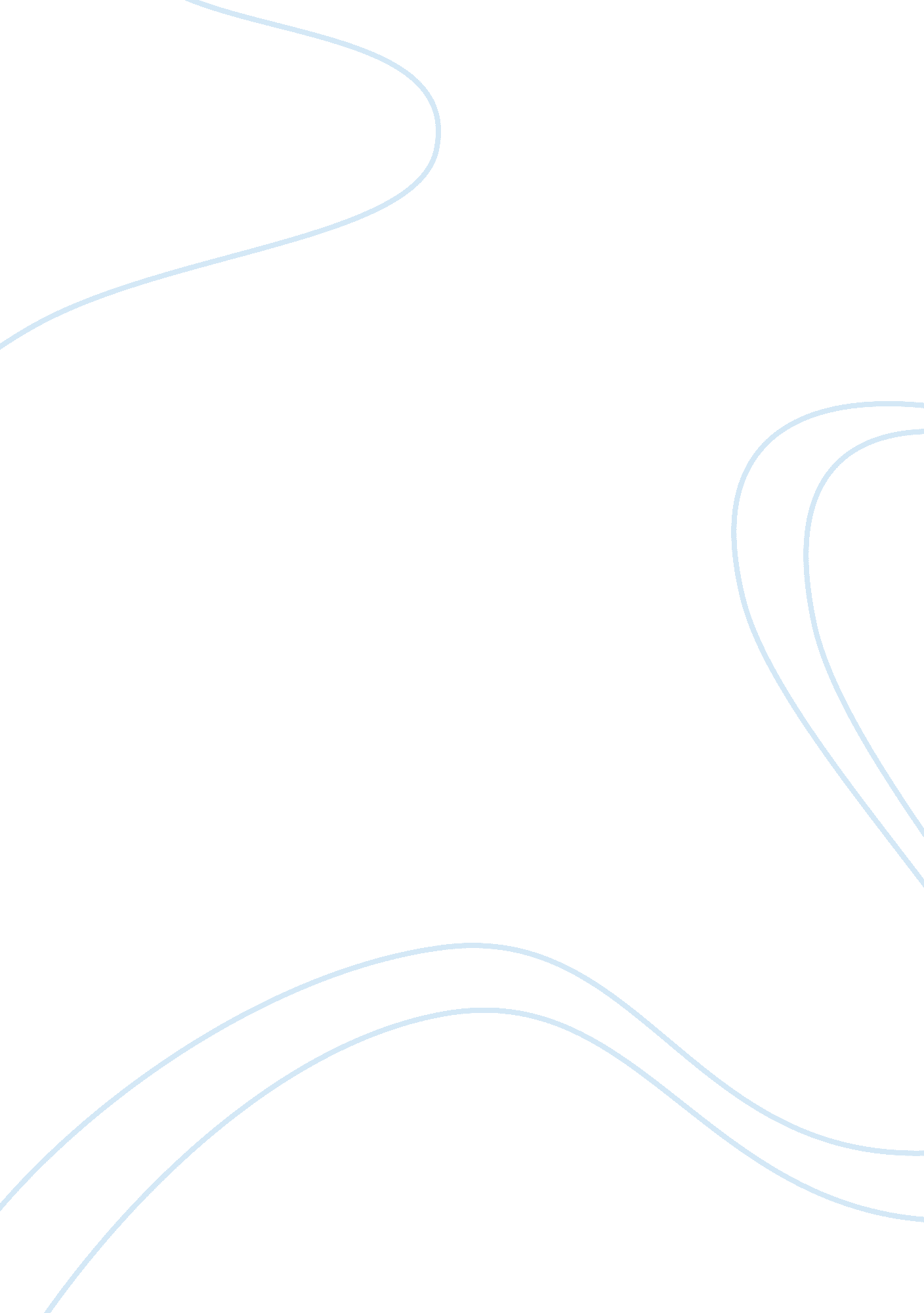 Piri thomas’ "alien house” essay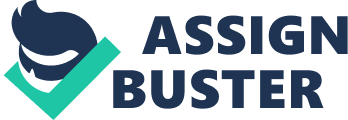 Throughout the short narrative Alien Turf. Piri. a small Puerto Rican male child who merely moved to an all-Italian vicinity brushs many obstructions. Piri will confront rejection and insufficiency. He gets teased. and crush up. but still. he stays strong and acts older than he truly is. At the terminal of the narrative. Piri is encountered with a strong sense of compassion from Rocky. an Italian male child who had antecedently beaten him up. The male childs realized that racism is merely skin deep. but each individual may be a sort. caring human being. In the beginning of the narrative. all Rocky saw was a Puerto Rican occupying his Italian vicinity. Harmonizing to him. merely Italians belonged in the vicinity. and Puerto Ricans. like Piri and his household. should be finally banned. Racism is a belief that one race is the primary determiner of human traits and capacities. Racial differences may bring forth an built-in high quality of a peculiar race. Rocky to the full lived by this in the beginning. and even throughout most of the narrative. What is compassion? Harmonizing to the Merriam-Webster Dictionary. compassion is sympathetic consciousness of others’ hurt together with a desire to relieve it. Some other people may see compassion as being sympathetic toward person or something when they are fighting or holding some kind of job. If this is what compassion means. so Rocky genuinely showed compassion for Piri at the terminal of the narrative. During the last battle that the Italian male childs got into with Piri was when everything changed. One of the male childs screamed to Piri from down the street. “ You even purchasing from us paisans. you must wantta be an Italians. ” Normally. he would merely run off from them. but this twenty-four hours was different. Piri. lodging up for himself. screamed back to them. “ I wouldn’t be a guinea on a motherfucking stake! ” Rocky and his pack were shocked that he said this. The male childs started fist combat and Piri hit Tony in the tummy every bit hard as he could. watching him fall to the land. Tony grabbed a smattering of asphalt and threw it in Piri’s face. Rocky hit Tony in the face. cognizing that his friend had crossed the line. Rocky showed compassion by lodging up for Piri. He took Piri’s manus stating. “ Comon sort. lem me take you place. Rocky recognized that yes. Piri was a small spot different because he was Puerto Rican. but he was besides a human being. He realized that racism is merely skin deep. and everybody has feelings. Piri was besides touched in this blink of an eye. He ne’er would hold thought that any of the male childs. particularly Rocky. the leader of the pack. would of all time lodge up for him. To his astonishment. non merely did Rocky cry at his friend. but he besides threw a twosome of clouts at him. Compassion was displayed in this because Rocky new that even though he truly didn’t like the fact that there was a small Puerto Rican male child that moved into his vicinity. he could non disregard the fact that what his friend did was incorrectly. He was traveling to assist this small male child out. Rocky experienced a true epiphany during this portion of the narrative. His positions about everything were disregarded in that blink of an eye when his friend threw the asphalt in Piri’s face. He knew that if they truly wanted to. they could hold beaten Piri up existent bad since he couldn’t see. but Rocky knew that it would non be a just battle. Rocky besides recognized the fact that Piri needed his compassion and attention in that blink of an eye. and that was precisely what he was traveling to make. 